TitleTheme: SocietyFirst M. Last,1,* Second A. B. Author,2 and Third Author11 Institution 1, City, Country2 Institution 2, City, Countrycorresponding.author@institution.de* presenting authorIntroductionReplace the text below with your own text. Maximum allowed abstract length is 2 pages, including all figures, tables, and references. Do not change margin, font, or spacing settings. You are free to choose your own format for section headings and references. You will need to submit both the Word document and also a PDF file. A booklet containing all abstracts will be provided to all conference attendees and will be publicly available online shortly before the conference. You must ensure that you have the right to reproduce all figures.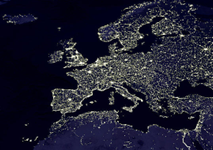 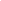 Abstracts must be submitted for both oral and poster presentations. The acceptance rate for oral presentations was 66% for ALAN 2018, 64% for ALAN 2020, and 62% for ALAN 2021. It is therefore in your best interest to use enough space to make a compelling case for why you should be assigned one of the oral presentation slots. Most authors of abstracts for oral presentations that are not accepted are offered the possibility of presenting their work as a poster instead of as a talk. This is likely to be the case again for ALAN 2023. A CAD $ 100 prize will be awarded for the best poster presented by an early stage researcher.MethodsAbstracts should be submitted by the end of January 8, 2023 using the EasyChair abstract management system: https://easychair.org/conferences/?conf=alan2023. If you don’t already have an EasyChair account, it will be necessary to create one in order to submit your abstract.Note that images that you obtained online, INCLUDING FROM THE WIKIPEDIA, cannot be used unless the following two things are the case:The image is in the public domain, or available under an open licenseYou properly attribute the work in the manner specified by the author or licensor directly on the page where it is shown.Proper attribution is essential because there are unfortunately several companies that make a business of posting images on Wikimedia Commons and then suing people who use them without attribution on the web.ConclusionsBy submitting this abstract, you represent that it contains no unauthorized third party copyrighted (or subject to patent protection) material or trade secret disclosure and you and your employer agree to indemnify, hold harmless and defend ALAN from and against any and all liability, damages, costs and expenses resulting from any actual or alleged infringement or disclosure.By submitting this abstract to ALAN 2023, you confirm that you license this work under a Creative Commons Attribution 4.0 International License, and that you created and/or have permission to so license any images included.Please remove all the comments in this document before submitting your abstract.ReferencesAubé M, Kocifaj M (2012) Using two light-pollution models to investigate artificial sky radiances at Canary Islands observatories. Mon Not R Astron Soc 422: 819-830Rich C, Longcore T, editors (2006) Ecological Consequences of Artificial Night Lighting. Island PressYork JE, Young AJ, Radford AN (2014) Singing in the moonlight: dawn song performance of a diurnal bird varies with lunar phase. Biol Letters, 10(1), 20130970